          BUDAPEST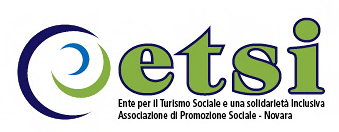 PERLA DELL’EST EUROPEO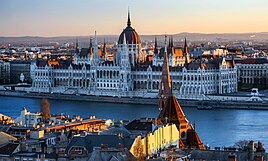 DAL 22 MARZO  AL 24 MARZO                                                              DAL 21 MARZO AL 23 MARZO  (NUOVA DATA DI PARTENZA)QUOTA PER PERSONA € 549,00Supplemento camera singola € 90,00Attenzione:quota garantita per prenotazioni entro 10/12/2023 o per i primi 20 iscritti, (salvo, esaurimento del contingente posti gruppo) . In seguito la quota potrebbe aumentare a seconda della disponibilità al momento della prenotazione. Pagamenti:Acconto pari a € 250,00 all’atto della prenotazioneSaldo del viaggio entro il 10 febbraioLa quota comprende:− trasferimento in bus privato in aeroporto di Milano Mxp− Volo a/r con 1 solo bagaglio a mano piccolo delle dimensioni cm 40x30x20− accompagnatore − Sistemazione in hotel 4 stelle centrale a Budapest con mezza pensione− Servizio bus privato per trasferimenti aeroporto-hotel -aeroportoLe tasse aeroportuali (pari ad euro 66,56 ca e soggette a riconferma fino a 20gg antepartenza)La quota non comprende:Quota di iscrizione obbligatoria comprendente assicurazione medico e bagaglio ed annullamento euro 36,00Tutti gli Ingressi ai monumenti da pagare in locoEventuale bagaglio da stiva da 20 kg al costo di euro 90,00 ca (per ogni bagaglio)Eventuale bagaglio a mano grande (55x40x20) al costo di euro 75,00 ca (per ogni persona)Le Bevande, Le mance e tutto quanto non espressamente indicatoN.b. Per motivi operativi l’ordine delle visite può subire variazioni senza alcun preavviso. Non ne verràcomunque s il contenuto essenziale.l Documenti necessari per espatrio :      Carta di identità valida per espatrio o passaporto individuale in corso di validità. Direzione Tecnica : Monique Girod ViaggiPrenotazioni presso Etsi Aps  Sede di Novara Via dei Caccia 7/B - Tel. 0321/6751054-6751042 - Fax 0321-6751041 mail:  etsi@cislnovara.it www.etsinovara.it1º Giorno - Venerdì 21 marzo 2024Partenza dai luoghi convenuti alla volta di Milano Malpensa. Arrivo in aeroporto e disbrigo delle formalità di imbarco per partenza su volo per Budapest alle ore 09,15. Arrivo previsto alle ore 11,00.Pranzo libero Budapest: una delle capitali più maestose dell’Europa dell’est, intessuta di stili differenti fra loro eppure legati dalla policromia cangiante delle architetture che diventano lo specchio storico della città. Un passato che si riflette nelle acque del Danubio che divide in due parti la capitale ungherese e offre scorci di rara bellezza. Trasferimento in centro con il bus e sistemazione in hotel 4 stelle centrale. Iniziamo con una prima visita della prima parte della capitale ungherese: Pest partendo da Piazza degli Eroi dove due edifici classici che ospitano il Museo di belle Arti e il Palazzo delle Esposizioni; il Castello (Vajdahunyadvára) e il Parco Popolare, nel cui lago si specchia il castello suggestivo esempio della storia dell’architettura ungherese. Proseguiamo quindi con il Palazzo dell’Opera, con la sua facciata a portico sontuosamente ornata di statue, in seguito la Basilica costruita nel 1850 da József Hild, dedicata a Santo Stefano (sec. XI), il santo re mitico fondatore della nazione ungherese. Rientro in hotel per la cena ed il pernottamento2° giorno – Sabato 22 marzo 2024Prima colazione in hotel ed al mattino incontro con la guida locale per la continuazione della visita di Pest con ingresso al Palazzo del Parlamento (ingresso a pagamento circa 20,00€. La visita potrebbe essere modificata o cancellata in caso di riunioni straordinarie Parlamentari) , affacciato sul Danubio. Costruito a fine Ottocento su modello del Palazzo di Westminster a Londra, è l'edificio più grande d'Ungheria; all’interno si trovano 700 grandi sale, decorate dai più importanti artisti ungheresi in modo da esaltare le virtù e i grandi avvenimenti della storia ungherese. Nella Sala della Cupola è esposta la sacra Corona di Santo Stefano l'icona più importante della nazione: Santo Stefano fu il primo re ungherese convertito al cristianesimo nell’anno 1000. Successivamente visita degli interni della Basilica di Santo Stefano, la chiesa cattolica più importante di tutta l'Ungheria che custodisce al suo interno la reliquia più venerata di tutto il Paese: la mano destra mummificata di Santo Stefano. Pranzo libero. Nel pomeriggio si raggiunge la Grande Sinagoga (esterno), la più grande oggi in funzione in Europa ed il Monumento alle vittime della Shoah. Passeggiata nel Quartiere Ebraico dove si trovano angoli molto pittoreschi e palazzi in stile art nouveau. Tempo a disposizione nella Via Vacy, la principale via dello shopping a Budapest. Consigliata una sosta golosa all'antica pasticceria Gerbeaud a Vorosmarty tér. Rientro in hotel. Cena e pernottamento.3° giorno – Domenica 23 marzo 2024Colazione in hotel e mattinata dedicata alla visita della parte Buda. Dalle terrazze del complesso del Bastione dei Pescatori si apre un panorama meraviglioso su Budapest. La Chiesa di Mattia e Nostra Signora è un complesso che, trae dall’ambiente circostante la sua particolare suggestione. La grandiosa mole del Palazzo Reale occupa tutta la parte meridionale della Fortezza, protetta - si direbbe vegliata - sull’estremo sperone dal gigantesco barbacane meridionale con i suoi annessi di torri e mura. Vi trovano sede, oltre alla Galleria Nazionale, la Biblioteca Nazionale, il Museo Ludwig, dedicato all’arte moderna, il Museo della Storia di Budapest ed il museo della Fortezza e della città. Pranzo libero. Trasferimento verso l’aeroporto dove il volo partirà alle ore 16.20 con arrivo previsto alle 18.05. Rientro in bus verso i luoghi di origineLuoghi di partenza: Vedi luoghi di caricoDomodossola: Autostazione, alle ore 07.15 Piedimulera: Centro Calzaturiero alle ore 07.25Gravellona Toce: rotonda Ipercoop alle 07.40 Arona: Parruzzaro parking Autoarona 08.15Suno: Centro Commerciale “Risparmione” alle ore 08.30Vergiate, Gallarate e Busto A.:Una tra le tre località . orario da definireAeroporto Milano Malpensa: Riduzione -20,00€Navetta per minimo 2 persone:Partenza da Verbania, Omegna, Castelletto Ticino: navetta con supplemento € 20,00 a pp**Partenza da Gattinara, Gallarate, Romagnano, Borgoticino, Varallo P, Grignasco, Novara, Cameri,Galliate, Bellinzago: navetta con supp € 25,00 pp**Partenza da: Borgosesia, Cassano Magnago, Castellanza, Legnano: navetta con supp € 30,00 pp****navetta per minimo 2 personePenali di annullamento:Fino a 60 giorni prima della partenza € 250,00 pari all’acconto versato(più eventuali supplementi volo)Da 60 giorni a 31 giorni prima della partenza penale 350,00 euro (più eventuali supplementi volo)Da 30 giorni a 15 giorni prima della partenza penale 400,00 euro(più eventuali supplementi volo)Da 14 giorni al giorno della partenza penale totale oltre a quota di iscrizionePrenotazioni presso Etsi Aps  Sede di Novara Via dei Caccia 7/B - Tel. 0321/6751054-6751042 - Fax 0321-6751041 mail:  etsi@cislnovara.it www.etsinovara.it